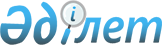 О снижении базовой налоговой ставки на придомовые земельные участки, превышающие 1000 квадратных метровРешение Риддерского городского маслихата Восточно-Казахстанской области от 31 августа 2022 года № 17/3-VII. Зарегистрировано в Министерстве юстиции Республики Казахстан 2 сентября 2022 года № 29383
      В соответствии с подпунктом 1) пункта 3 статьи 531 Кодекса Республики Казахстан "О налогах и других обязательных платежах в бюджет" (Налоговый кодекс), Риддерский городской маслихат РЕШИЛ:
      1. Снизить базовую ставку налога на придомовые земельные участки, превышающие 1000 квадратных метров с 6,00 до 0,20 тенге за 1 квадратный метр.
      2. Признать утратившим силу решение Риддерского городского маслихата от 12 марта 2018 года № 19/18-VI "О снижении базовой налоговой ставки на придомовые земельные участки, превышающие 1000 квадратных метров" (зарегистрировано в Реестре государственной регистрации нормативных правовых актов под № 5557).
      3. Настоящее решение вводится в действие по истечении десяти календарных дней после дня его первого официального опубликования.
					© 2012. РГП на ПХВ «Институт законодательства и правовой информации Республики Казахстан» Министерства юстиции Республики Казахстан
				
      Секретарь Риддерского  городского маслихата

Е. Нужных
